Compétences VISEES :Diagnostiquer un dysfonctionnement mécaniqueCENTRE D’INTERET :Connaissance du véhicule.PREREQUIS :Vocabulaire technique organes moteurTRAVAIL A REALISER : Relever et tracer la loi de levée de soupape.Identifier le fonctionnement du poussoir hydrauliqueMontrer l’influence d’un poussoir grippé.Calculer la pression interne d’un poussoir (en levée maxi).Relever et tracer la loi de levée de soupapeDémarrer le logiciel moteur DV et choisir le sous-menu levées de soupape du menu Mesures.Choisir le mode de fonctionnement « Cylindre n°3 : poussoir en état ».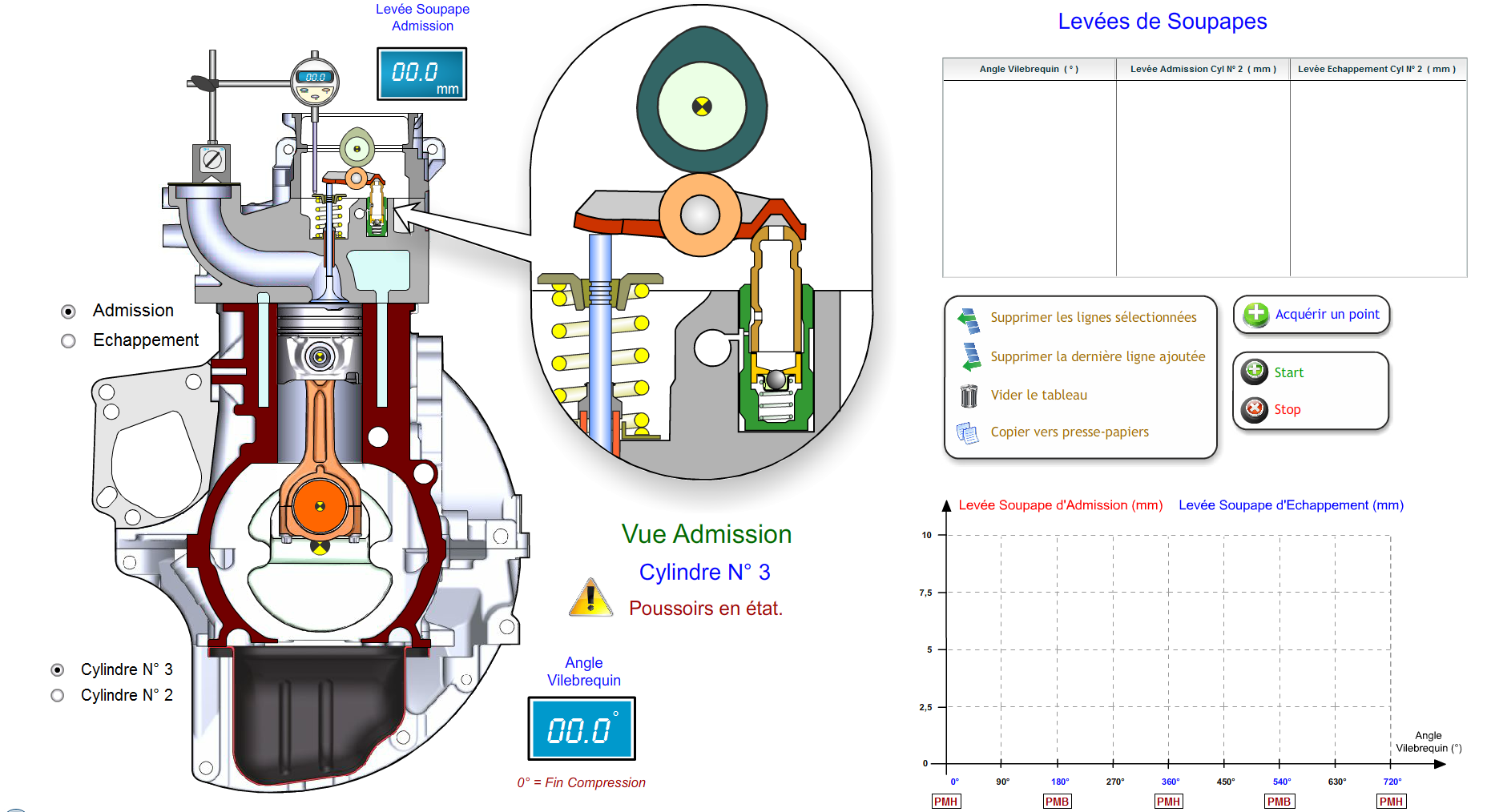  Sur le schéma ci-dessous, compléter la nomenclature.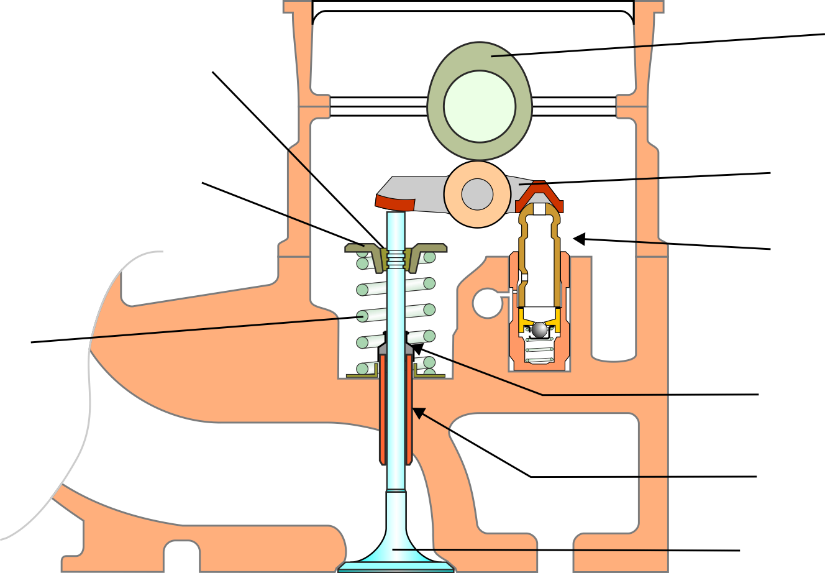 Quels sont les composants qui permettent l’ouverture de la soupape ?………………………………………………………………………………………………………...Quel est le composant qui permet sa fermeture ?………………………………………………………………………………………………………...Le linguet possède un galet, quel est son rôle ?………………………………………………………………………………………………………...………………………………………………………………………………………………………...A quoi correspond « la levée de soupape » ?………………………………………………………………………………………………………...………………………………………………………………………………………………………...………………………………………………………………………………………………………...Sur le moteur DV, est-ce que la levée de soupape est égale à la levée de came ? Justifier.………………………………………………………………………………………………………...………………………………………………………………………………………………………...Le cercle de levée nulle correspond à la zone angulaire où la soupape est :Relevés :Sur le moteur, en entrainant le vilebrequin, faites un relevé de la levée de la soupape d’admission. La soupape commence à s’ouvrir pour quel angle vilebrequin ? Cela correspond à quel réglage de distribution ?………………………………………………………………………………………………………...………………………………………………………………………………………………………...Quelle est la levée maxi ?  9 mmSur le graphe ci-dessous, existe-t-il un croisement de soupape ?  Non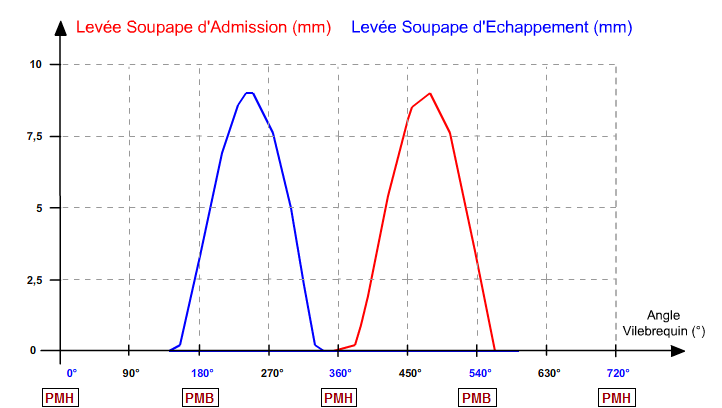 Compléter le graphe, ci-dessous permettant de montrer un croisement de soupape de 20°, la levée d’admission est fournie, la loi de levée d’échappement est identique à celle de l’admission.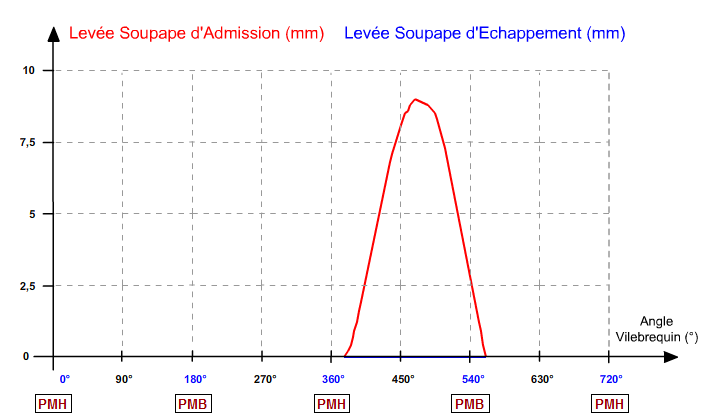 Identifier le fonctionnement du poussoir hydrauliqueCompléter la nomenclature du schéma ci-dessous :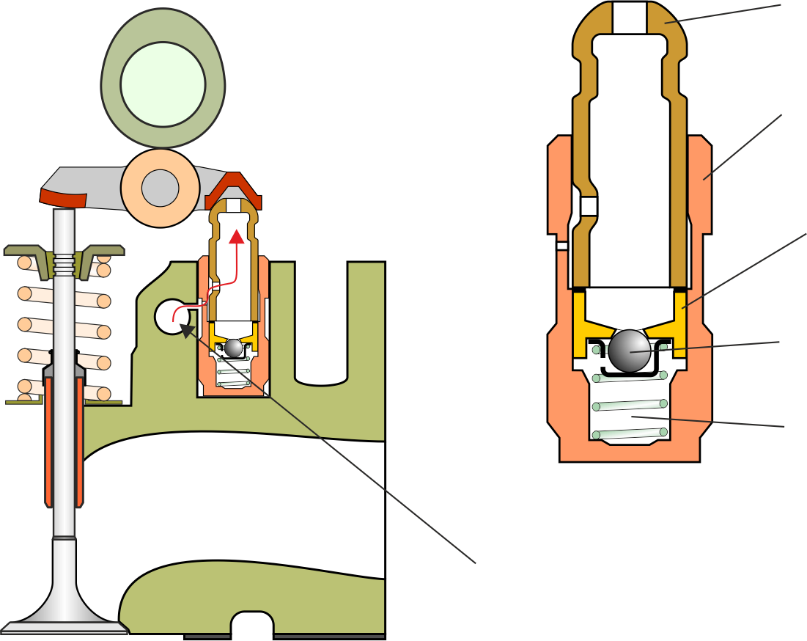 Pour chacun des schémas ci-dessous, indiquer si l’on se trouve avant démarrage du moteur ou après démarrage du moteur. Lorsque le moteur est froid et qu’il vient juste de démarrer, peut-on entendre un claquement qui s’estompe au bout de quelques secondes ? Justifier ?………………………………………………………………………………………………………...………………………………………………………………………………………………………...………………………………………………………………………………………………………...Montrer l’influence d’un poussoir grippé.Quelle est la valeur de la levée maxi ?  Quelle influence cela peut-il avoir sur les performances du moteur ? Justifier.………………………………………………………………………………………………………...Comment le technicien va-t-il déceler un problème de poussoir hydraulique grippé.………………………………………………………………………………………………………...Le comportement est-il le même si le poussoir n’est plus étanche ? Justifier ;………………………………………………………………………………………………………...………………………………………………………………………………………………………...………………………………………………………………………………………………………...Calculer la pression à l’intérieur de la chambre inférieure.NB : sur tous les schémas qui suivent, les forces sont représentées sans aucune échelle.Pour ouvrir la soupape, le linguet agit sur l’extrémité de la queue de soupape.Quel effort doit « vaincre » le linguet pour ouvrir la soupape ? (on néglige les frottements dans le guide et les pressions dans le collecteur d’admission et dans le cylindre).………………………………………………………………………………………………………...Au niveau du ressort :Sachant que le ressort de soupape a une raideur de 60 N/mm, calculer l’effort de la soupape sur le ressort pour obtenir la levée de soupape maxi (9 mm).………………………………………………………………………………………………………...En isolant l’ensemble ressort (+ la coupelle et les demi-lunes), on définit qu’il est soumis à 2 forces qui sont (on suppose que l’action de la soupape sur l’ensemble ressort est située en B) : Déterminer l’intensité de .	……………………………………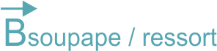 Au niveau de la soupape :On néglige l’action du guide sur la soupape.En appliquant le principe des actions mutuelles entre la soupape et l’ensemble ressort, on détermine que : B ressort / soupape = 540 NEn isolant la soupape, préciser sur le schéma ci-dessous le nom des actions mécaniques qui agissent sur la soupape. En appliquant le principe fondamental de la statique, écrire la relation traduisant l’équilibre de la soupape en projection sur x. Déterminer l’intensité de .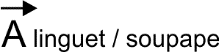 …………………………………………………………………………………………………………….…………………………………………………………………………………………………………….…………………………………………………………………………………………………………….…………………………………………………………………………………………………………….…………………………………………………………………………………………………………….…………………………………………………………………………………………………………….Au niveau du linguet :En appliquant le principe des actions mutuelles, déterminer l’intensité de l’action de la soupape sur le linguet. …………………………………………………………………………………………………………….…………………………………………………………………………………………………………….…………………………………………………………………………………………………………….Représenter sur le schéma ci-dessous par un vecteur les actions :De la soupape sur le linguet.De la came sur le linguet.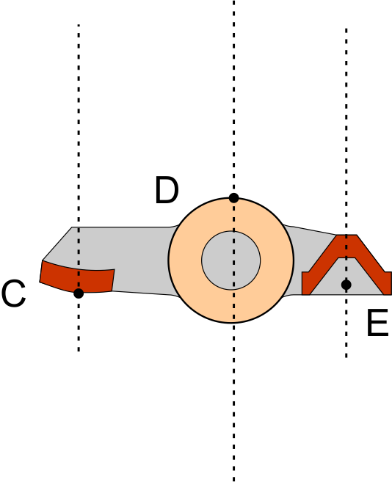 En appliquant le théorème du moment au point O traduisant l’équilibre du linguet, déterminer l’intensité de l’action du poussoir sur le linguet : 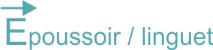 …………………………………………………………………………………………………………….…………………………………………………………………………………………………………….…………………………………………………………………………………………………………….Au niveau du poussoirPar le principe des actions mutuelles, l’intensité de l’action du linguet sur le poussoir est de 540 N.TP LEVEE DE SOUPAPEETUDE DU POUSSOIR HYDRAULIQUE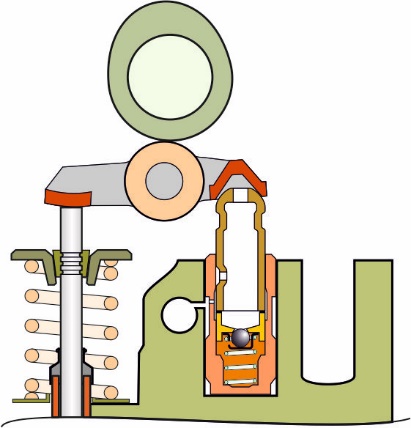 ferméeouverte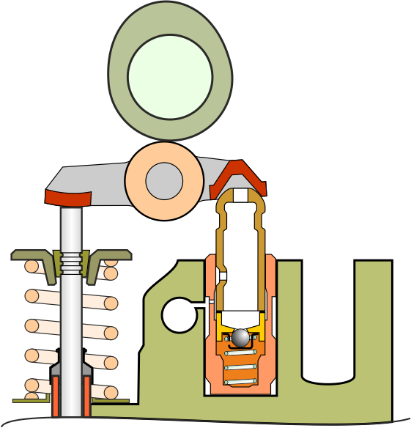 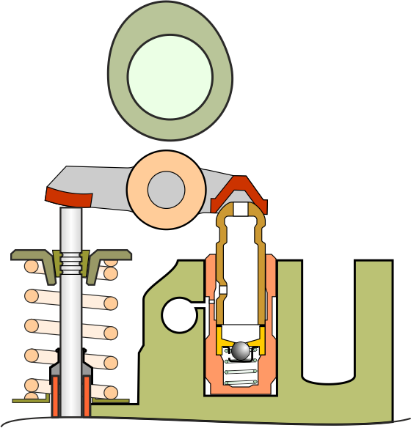 Choisir le mode de fonctionnement poussoir grippé en butée : Cylindre n°2Faire un nouveau relevé pour l’admission.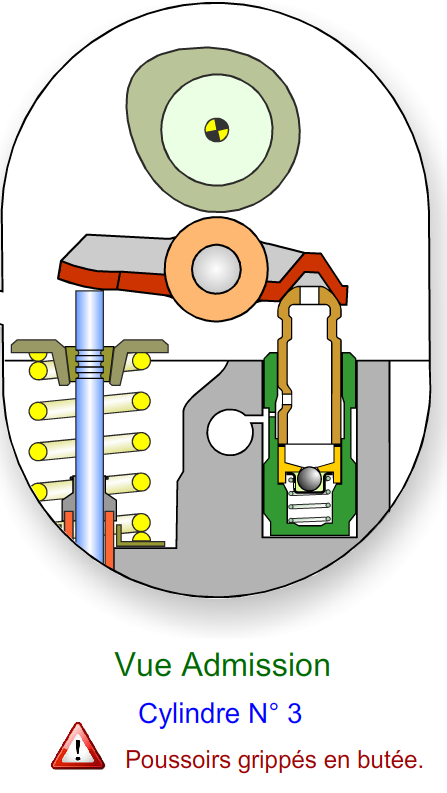 Sur le schéma ci-contre, précisez les zones de fuites possibles.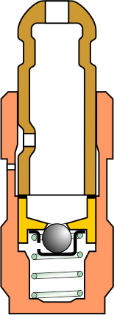 Lorsqu’un ressort est soumis à une force, il se déforme. La déformation, appelée flèche en mm, est fonction de l’intensité de la force en N et de la raideur du ressort N / mm.Ainsi on a la relation : 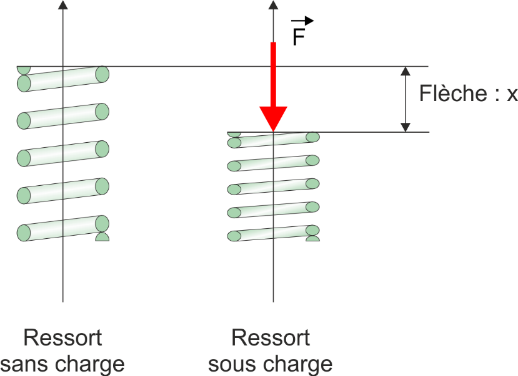 Action de la culasse sur le ressort : 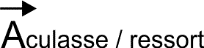 Action de la soupape sur le ressort : 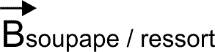 En appliquant le principe fondamental de la statique au ressort, écrire la relation traduisant l’équilibre du ressort en projection sur x :……………………………………………………………..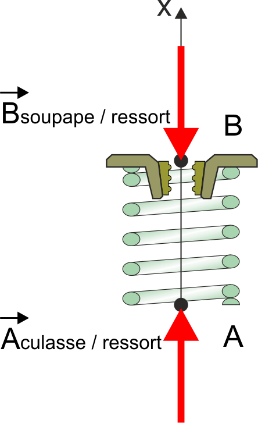 Actions mécaniquesSchémaAction du linguet sur la soupape : 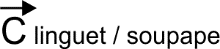 Action du ressort sur la soupape :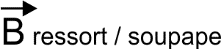 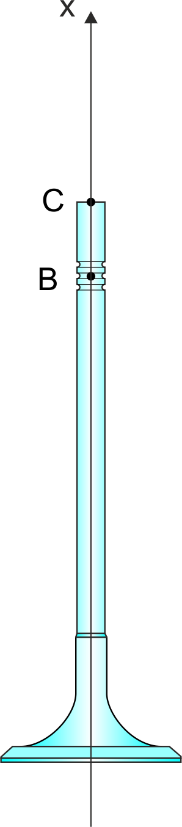 Sur le schéma ci-dessous, on a isolé le linguet. Les directions des efforts sont représentées (traits fins). L’action du poussoir sur le linguet est donnée sur le schéma et on suppose que cette action est concentrée au point E.On donne : l1 = 15 mml2 = 12 mm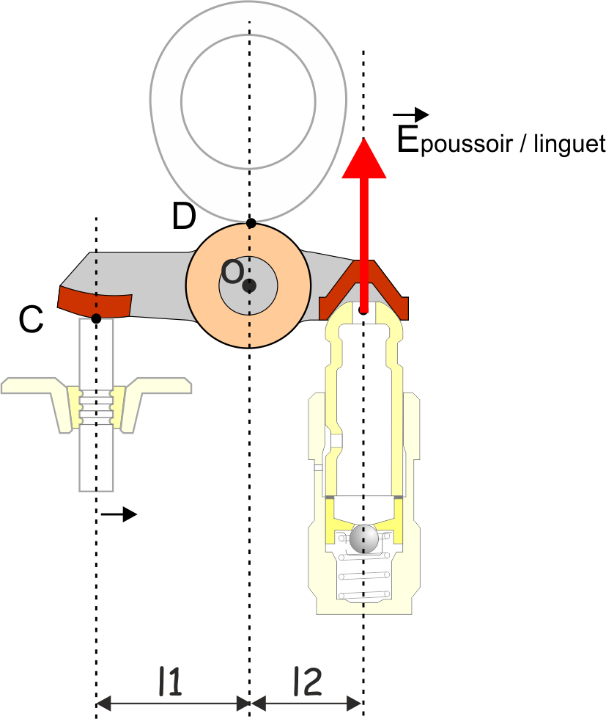 Le poussoir se comporte comme un vérin. L’ensemble piston + piston porte-clapet + clapet constitue le piston d’un vérin.Ainsi on peut représenter le poussoir en position bloqué tel que le schéma ci-contre.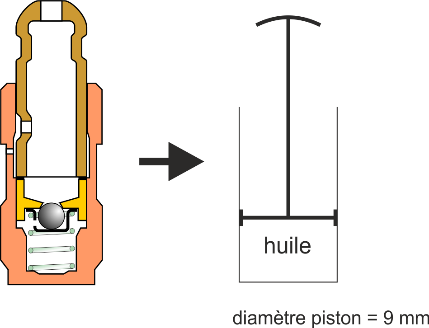 En isolant le piston du vérin et vous aidant du schéma ci-contre, calculer l’action de la pression d’huile sur le piston.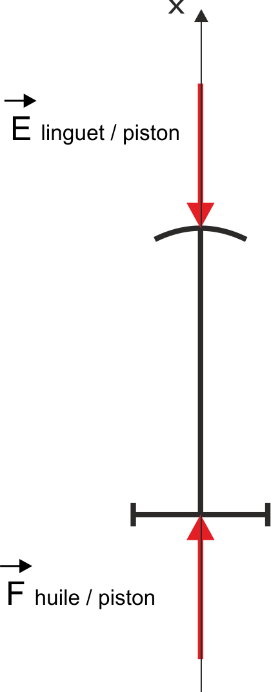 